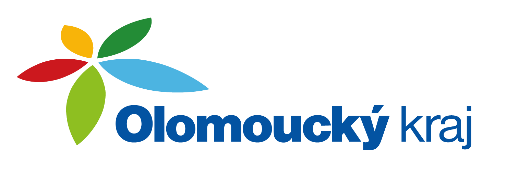 VÝBOR KONTROLNÍUVK/14/1/2023 Zahájení a schválení programuschvaluje program 14. zasedání Kontrolního výboru Zastupitelstva Olomouckého kraje	Výsledek hlasování: Pro/11, Proti/0, Zdržel se/0UVK/14/2/2023 Vyjádření ředitele Krajského úřadu Olomouckého kraje k zápisům z provedených kontrol bere na vědomí vyjádření ředitele Krajského úřadu Olomouckého kraje k zápisům  z provedených kontrol plnění usnesení:Zastupitelstva Olomouckého kraje č. UZ/5/46/2021 ze dne 21. 6. 2021 Fond na podporu výstavby a obnovy vodohospodářské infrastruktury – Vyhodnocení – Dotační titul č. 1 – Výstavba, dostavba, intenzifikace a rekonstrukce čistíren odpadních vod včetně kořenových čistíren odpadních vod a kanalizací – Kanalizace a ČOV OhrozimRady Olomouckého kraje č. UR/37/60/2021 ze dne 6. 12. 2021 Zadávací řízení na zajištění realizací veřejných zakázek, konkrétně veřejné zakázky „II/570 Slatinice – Olomouc I. a II. Etapa“ukládá předsedovi kontrolního výboru předložit zápisy z provedených kontrol a vyjádření ředitele krajského úřadu v souladu se zákonem č. 129/2000 Sb., o krajích, ve znění pozdějších předpisů, Zastupitelstvu Olomouckého kraje.  Výsledek hlasování: Pro/11, Proti/0, Zdržel se/0UVK/14/3/2023 Informace o kontrolní činnosti kontrolního výboruschvaluje zápisy z provedených kontrol: plnění usnesení Rady Olomouckého kraje č. UR/59/48/2022 ze dne 25. 7. 2022 Zadávací řízení na zajištění realizací veřejných zakázek, konkrétně veřejné zakázky Centrální nákup mobilních telekomunikačních služeb 2023 - 2024plnění usnesení Zastupitelstva Olomouckého kraje č. UZ/9/25/2022 ze dne 11. 4. 2022 Dotační program 09_01 Podpora výstavby a oprav cyklostezek 2022 – vyhodnocení - Komunikace pro cyklisty Zábřeh – Postřelmov u k l á d á předsedovi kontrolního výboru požádat ředitele krajského úřadu o vyjádření k zápisům z provedených kontrol.Výsledek hlasování: Pro/11, Proti/0, Zdržel se/0UVK/14/4/2023 Návrhy na kontrolní činnost výboruschvalujeprovedení kontrol:plnění usnesení Rady Olomouckého kraje č. UR/65/25/2022  ze dne 24. 10. 2022 Podpora polytechnického vzdělávání a řemesel v Olomouckém kraji – vyhodnocení žádostí. Kontrolu provede kontrolní skupina ve složení Radek Ocelák, M.Sc., Mgr. Petr Caletka, Ing. Mgr. Petr Pachta. plnění usnesení Rady Olomouckého kraje č. UR/37/7/2021 ze dne 6. 12. 2021 Medializace Olomouckého kraje prostřednictvím televizního vysílání v roce 2022. Kontrolu provede kontrolní skupina ve složení Ing. Michal Tichý, JUDr. Vladimír Lichnovský a David Hošek.Výsledek hlasování: Pro/11, Proti/0, Zdržel se/0V Olomouci dne: 28. 6. 2023...……………………..….JUDr. Vladimír Lichnovskýpředseda výboruUsnesení 14. zasedáníVýboru kontrolníhoZastupitelstva Olomouckého krajeze dne 28. 6. 2023